Oksyuk IgorExperience:Documents and further information:1. Proficiency in Survival Craft.
2. Fire Fighting advanced
3. Medical first aid
4. ARPA
5. GMDSS GENERAL
6. Ship security officer (ISPS code)
7. Basic safety training and instruct.
8. Advanced Oil Tanker 
9. Advanced Chemical Tanker
10. Advanced Gas Tanker
11. BOSIET
12. H2S
13. DP BasicPosition applied for: 2nd OfficerDate of birth: 26.03.1989 (age: 28)Citizenship: UkraineResidence permit in Ukraine: NoCountry of residence: UkraineCity of residence: OdessaPermanent address: Odessa, UkraineContact Tel. No: +38 (063) 365-97-37 / +38 (066) 239-12-16E-Mail: oksyuki@gmail.comU.S. visa: NoE.U. visa: NoUkrainian biometric international passport: Not specifiedDate available from: 19.09.2014English knowledge: GoodMinimum salary: 3000 $ per month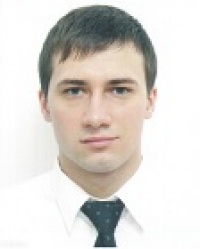 PositionFrom / ToVessel nameVessel typeDWTMEBHPFlagShipownerCrewing2nd Officer25.10.2013-06.03.2014MARCAP DANNYAnchor Handling Tug Supply858-Cook IslandMARCAPMARCAP2nd Officer10.04.2013-06.08.2013M/V Marcap DannyAnchor Handling Tug Supply8512 Eng. - Mitsubishi2000 eachCook IslandMarine CapabilitiesMARCAPJunior Officer19.03.2013-10.04.2013M/V Marcap DannyAnchor Handling Tug Supply8512 Eng. - Mitsubishi2000 eachCook IslandMarine CapabilitiesMARCAPOrdinary Seaman25.06.2012-02.09.2012M/V "MSC Pilar"Container Ship23309-GibraltarMSCMSCAble Seaman12.06.2011-19.12.2011M/V "Maersk Vigo"Container Ship22000-GibraltarV.Ships GumburgV.ShipsOrdinary Seaman23.10.2009-07.04.2010M/T "Cape Bamtry"INV/VLCC/ULCC160000-Marshall IslandColumbia ShipmanagementICMOrdinary Seaman11.07.2008-06.03.2009M/T "Fedor"Crude Oil Tanker70000-Marshall IslandColumbia ShipmanagementICM2nd Officer00.00.0000-00.00.0000Anchor Handling Tug Supply-&mdash;